FICHE QUESTION CHS-CTFICHE QUESTION CHS-CTFICHE QUESTION CHS-CTDate de la visite : 15/06/2015Atelier : Bat GAtelier : Bat GSecteur : AtelierSecteur : AtelierSecteur : AtelierRisque (s) :  TMS, chutes de hauteur ou de plain-piedLe chariot Aménagement Dérive n’est pas adapté à des travaux en sécurité.Les passerelles d’accès aux travaux sur les dérives sont également inadaptées (trop basses) et non sécurisées (manque garde-corps).Risque (s) :  TMS, chutes de hauteur ou de plain-piedLe chariot Aménagement Dérive n’est pas adapté à des travaux en sécurité.Les passerelles d’accès aux travaux sur les dérives sont également inadaptées (trop basses) et non sécurisées (manque garde-corps).Risque (s) :  TMS, chutes de hauteur ou de plain-piedLe chariot Aménagement Dérive n’est pas adapté à des travaux en sécurité.Les passerelles d’accès aux travaux sur les dérives sont également inadaptées (trop basses) et non sécurisées (manque garde-corps).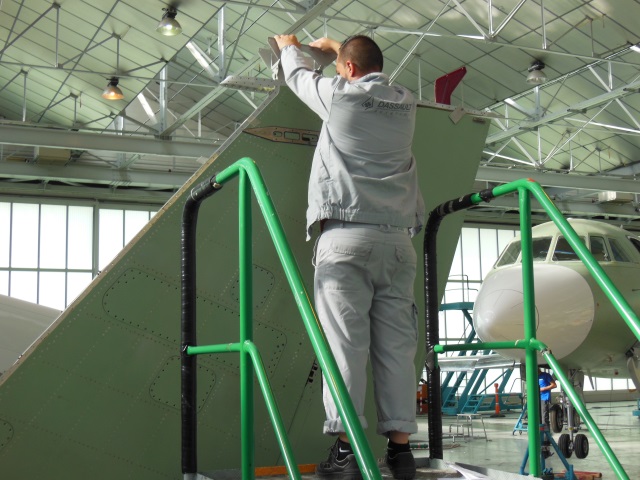 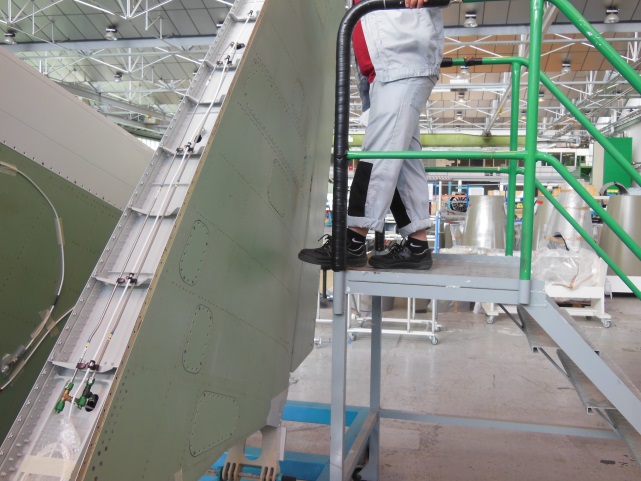 Mesures de prévention proposées : Modifier le chariot Aménagement Dérive afin de sécuriser cette zone et son accès.Faire une étude de poste.Mesures de prévention proposées : Modifier le chariot Aménagement Dérive afin de sécuriser cette zone et son accès.Faire une étude de poste.Mesures de prévention proposées : Modifier le chariot Aménagement Dérive afin de sécuriser cette zone et son accès.Faire une étude de poste.Actions  direction :Actions  direction :ACASDélai :